La grève - c’est quoi ?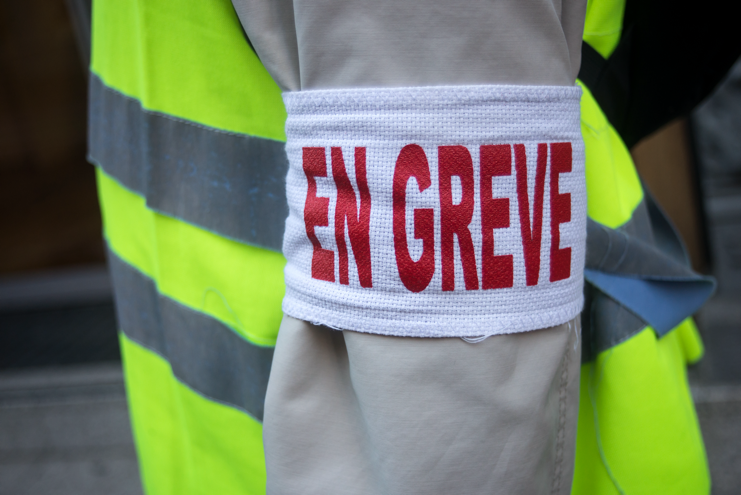 Exercice 1 : Regardez la vidéo et répondez aux questions !https://youtu.be/p29LE4l4FfQExercice 2 :Écoutez le podcast et remplissez avec les mots manquants, ensuite répondez aux questions !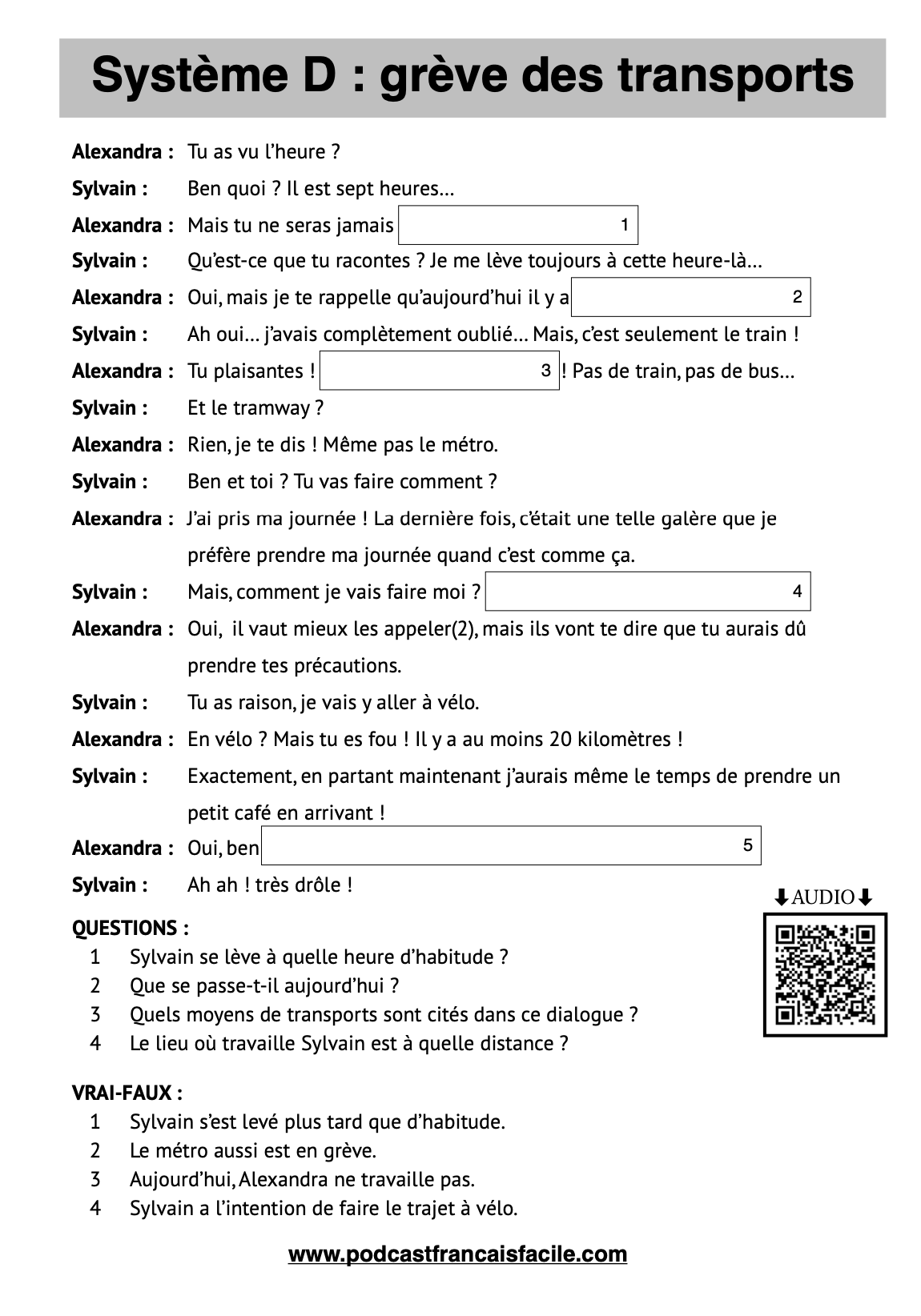 En quoi la vie de tous les jours peut-elle être affectée par la grève ?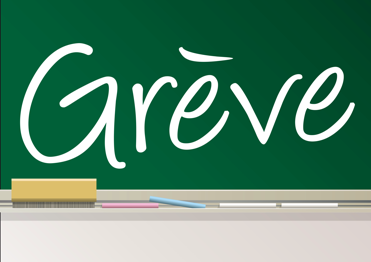 Faites une liste !_______________________________________________________________________________________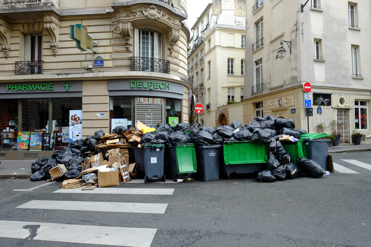 _______________________________________________________________________________________Exercice 3 : à deuxPour quels sujets vous pensez que ça vaut le coup de faire grève ?
Complétez le tableau et discutez-en !Exercice 4 : Choisissez un thème et inventez des slogans pour la manifestation.Exemples :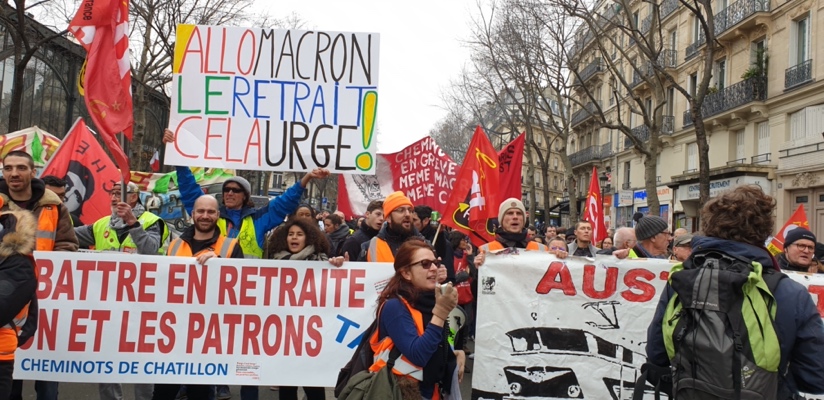 « Les dinosaures aussi pensaient avoir le temps ! « Qui sème des OGM menace des écosystèmes. » « Aux arbres citoyens ! » « Faire des études, mais pour quel avenir ? » Place pour vos slogans :Pour quelle réforme fait-on grève en ce moment en France ?Expliquez pourquoi ?KompetenzenAudio- und Videorezeption, Mündliche InteraktionNiveauA2.2, B1ThemenbereicheStreik, MenschenrechteMethodenPartnerarbeit, Einsatz digitaler Medien Zeitbedarf2-3 EinheitenEingangsvoraus-setzungenS/S verfügen über die Fähigkeit authentisches Material zum Thema Streik zu verstehen. Materialienhttps://youtu.be/p29LE4l4FfQhttps://www.podcastfrancaisfacile.com/dialogue/la-greve-systeme-d.htmlQuellenEigene IdeeBildquellen: Adobe Stock https://commons.wikimedia.org/wiki/File:Cheminots_en_grève.Manifestation_contre_le_projet
_de_réforme_des_retraites._Paris._28_décembre_2019_%2849519626498%29.jpg  Questions :Réponses :D’où vient le mot grève ?Qu’est-ce que ça veut dire faire la grève ?Quelle grève a eu lieu en 1936 ?Explique l’abréviation CPE !Qui décide de faire grève ?Qu’est-ce que le syndicat ?Quels sont les principaux sujets des négociations ?très important 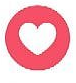 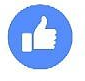 moyeninutile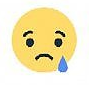 augmentation de salaireclimatretraitelibertéégalité homme- femmedroit à l’avortement plus de vacances changement du système scolaire 